ROTINA DO TRABALHO PEDAGÓGICO PARA SER REALIZADA EM DOMICÍLIO (MATERNALI-A) - Profª MEIREData: 08 /03 a 12/03 de 2021CRECHE MUNICIPAL “MARIA SILVEIRA MATTOS***ROTINA Nº 06***SEGUNDA-FEIRATERÇA-FEIRAQUARTA-FEIRAQUINTA-FEIRASEXTA-FEIRAMATERNAL I-A*(CG) (EF) Vídeo /HistóriaVaral de HistóriasHoje tem História? Tem sim senhor!JUCA MACHUCA E A DENGUESegue o link da história:https://youtu.be/D9aLTvJVlwk- Na historinha de hoje vamos aprender como cuidar da nossa casa, para que o mosquito da dengue não consiga fazer criadouros e assim proteger a nossa família. Vocês vão adorar!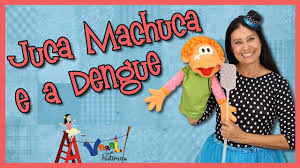 MATERNAL I-A*(EO)(CG)(TS) Trabalhando a Coordenação Motora Fina- Hoje vamos fazer uma borboleta com o carimbo das mãos.- O objetivo é proporcionar o conhecimento do próprio corpo e suas possibilidades, explorando através das mãos diferentes ideias, proporcionando momentos de manuseio com tintas e concentração.- Atividade:Materiais: Papel Sulfite, guache, lápis de corDeixe a criança escolher a cor preferida, passe a tinta em uma das mãozinhas e ajude-a a carimbar na folha de sulfite. Em seguida passe a tinta na outra mão e carimbe conforme mostra a imagem abaixo, formando uma assa de borboleta. Coloque o papel para secar e só então dê para a criança desenhar o corpinho. Não faça por ela, se precisar, desenhe em outro papel para que ela copie.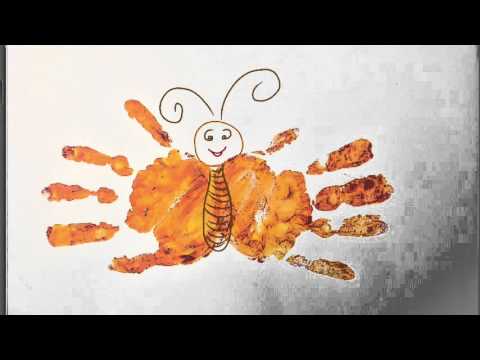 Por favor, registre esses momentos!MATERNAL I-A*(CG) (EF) Vídeo do Ministério da Saúde sobre o Desenvolvimento Infantil- Depois de assistir ao vídeo, escolha uma das dicas citadas e faça com a criança. Registre com uma foto e envie para a professora.Segue no link:https://youtu.be/bbFyS3k-6cg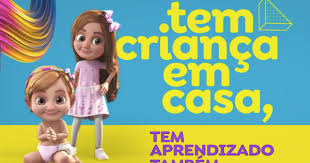 MATERNAL I-A*(CG)(TS) Trabalhando a coordenação motora fina e a percepção de texturas e cores através da transferência de líquidos com esponja- Nessa atividade, a criança além de desenvolver a coordenação motora fina, ela também aprende a exprimir e usar a força para fazê-lo, adquire o conhecimento do poder de absorção da esponja eobtém a percepção de texturas e cores.- Atividade:Materiais:2 Vasilhas, 1 Esponja e ÁguaDisponha as vasilhas em um local onde a criança possa se sentar para fazer a atividade.Coloque água em uma delas e peça para a criança transferir a água para a outra vasilha com a ajuda da esponja. Não deixe de registrar esses momentos.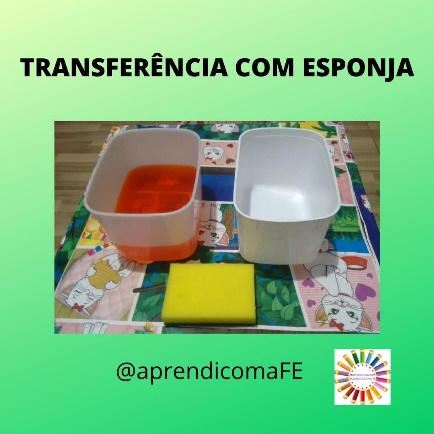 MATERNAL I-A*(EF)(CG) Trabalho de prevenção a Dengue.- Hoje é dia de trabalho e diversão!Quero ver quem vai ajudar a mamãe a limpar o quintal, jogando no lixo tudo que faz parar água para virar criadouro do mosquito da dengue.Precisa estar preparado para esse trabalho turminha.Colocar tênis e boné, porque não pode estar descalço e com a cabeça no sol ok.Você vai procurar coisas que estejam jogadas no seu quintal e que acumulam água, como, tampinhas de garrafa, latinhas, garrafas de plástico, tampas, sacolinhas ou saquinhos plásticas, etc.Se você ajudar a mamãe recolher esses objetos, vamos dar tchau tchau para o mosquito da dengue.Tirem fotos e mandem para a professora, combinado!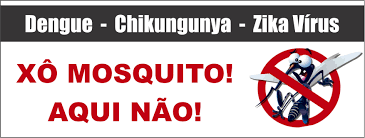 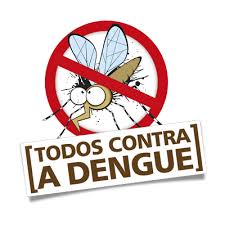 Bom final de semana!!